Fotografie – práce v hodině hudební výchovy Žáci  pracují ve skupinách a přiřazují aglické názvy k hudebním nástrojům v rámci opakování.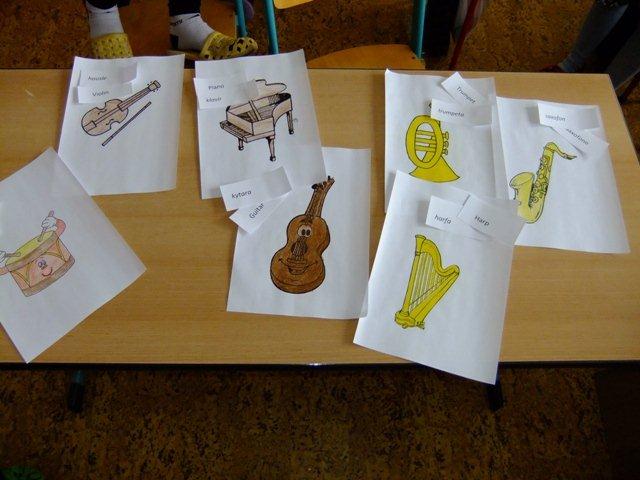 